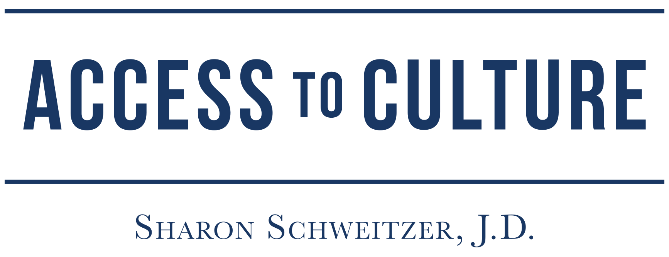 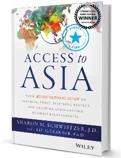 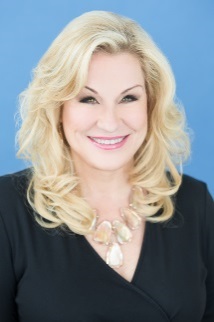 Speaker Request Form 2017Contact information of person requesting a speaker:First Name:  	Last Name:  	Organization:  	Primary Phone:  	Alternate Phone:  	E-mail:  	Address:  	City:	State:	Zip:	Country:  	Event Name and Address:Event Name:  	Organization Hosting Event:  	Organization Website:  	Type/Background of Organization:  	Event Sponsor:  	Event Date (mm/dd/yyyy):  	(If multiple dates or flexible dates, please enter one date here and provide details in the comments at the bottom of this form.)Event Start/End Time (hh:mm)  	Speaker Start/End Time: (hh:mm) 	 Q&A Included? Yes:	No:  	Event Venue:   	Building or Room:  	Event Address:  	City:  	State:  	Zip:  	Country:  	Event Type:  	Topic Requested (if known):  	  Length of Presentation 	2-3 Hours Presentation   	Lunch & Learn  	Breakfast Session  	Dinner Session  Other, Please specify      	                              Expected Audience Size:  	Audience Description/Demographics:  	Number of Presentations:  	Other Scheduled Speakers:  	Event Open to Press?	If yes, please provide details:  	Event to be broadcast?	If yes, please provide details:  	Speaker bio needed?	 Speaker photo needed?   	Indicate Equipment Available: 	Lavalier or Lapel Microphone	 	LCD Projector & Screen	 	Hand-held Microphone	 	Room can be darkened	 	Public Address System	 	Computer with Microsoft PowerPoint 	6’ Table & Two Chairs	 	Demonstration table w/ place setting (Dining course)Any other information that may help to clarify your request:Is this event, or any part of the event, a fundraiser?	 	Yes	 	No